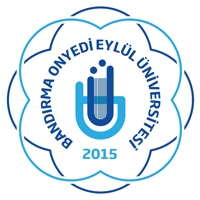 BANDIRMA ONYEDİ EYLÜLÜNİVERSİTESİEKONOMİK VE SOSYAL ARAŞTIRMALAR UYGULAMA VE ARAŞTIRMA MERKEZİ 2019 YILI FAALİYET RAPORUBandırma / 2019İÇİNDEKİLERBİRİM YÖNETİCİSİNİN SUNUŞU1. GENEL BİLGİLER        1.1. Misyon ve Vizyon        1.2. Yetki, Görev ve Sorumluluklar        1.3. İdareye İlişkin Bilgiler                 1.3.1. Fiziksel Yapı                 1.3.2. Örgüt Yapısı                 1.3.3. Bilgi ve Teknolojik Kaynaklar                 1.3.4. İnsan Kaynakları                 1.3.5. Sunulan Hizmetler                 1.3.6. Yönetim ve İç Kontrol Sistemi2. AMAÇ VE HEDEFLER        2.1. Amaç ve Hedefler        2.2. Temel Politikalar ve Öncelikler3. FAALİYETLERE İLİŞKİN BİLGİ VE DEĞERLENDİRMELER        3.1. Mali Bilgiler        3.2. Performans Bilgileri4. KURUMSAL KABİLİYET VE KAPASİTENİN DEĞERLENDİRİLMESİ      4.1. Güçlü Yönler      4.2. Zayıf Yönler (Gelişmeye Açık Alanlar)BİRİM YÖNETİCİSİNİN SUNUŞU5018 Sayılı Kamu Mali Yönetimi ve Kontrol Kanunu gereğince; Üniversitemizce hazırlanacak olan faaliyet raporuna eklenmek üzere Ekonomik ve Sosyal Araştırmalar Uygulama ve Araştırma Merkezi’ne ait bilgiler hazırlanarak ekte sunulmuştur.    Faaliyet raporunda; misyon ve vizyon, yetki, görev ve sorumluluklar, amaç ve hedefler ile faaliyetlerimize ilişkin değerlendirmeler yer almaktadır.   Merkezimiz tarafından hazırlanan 2019 Yılı Faaliyet Raporu, geçmişin değerlendirilmesi, mevcut durumun ortaya konulması ve gelecek dönemlerde hedeflediğimiz faaliyetlerin gerçekleşmesini sağlayacaktır.                                                                                         Doç. Dr. Ahmet AYDIN                                                                                                      Müdür1. GENEL BİLGİLER1. Tarihçemiz: Bandırma Onyedi Eylül Üniversitesi Ekonomik ve Sosyal Araştırmalar Uygulama ve Araştırma Merkezi, 9 Nisan 2019 tarih ve 30740 sayılı Resmi Gazete’de yayınlanarak yürürlüğe giren, “Bandırma Onyedi Eylül Üniversitesi Ekonomik ve Sosyal Araştırmalar Uygulama Ve Araştırma Merkezi Yönetmeliği” çerçevesinde kurulmuş ve faaliyetlerine başlamıştır.1.1.Misyon ve VizyonMisyonumuz Nitelikli bilimsel faaliyet, araştırma ve yayınlarla; üniversite, sanayi, toplum İşbirliğini sağlayarak kentimizin ve ülkemizin sosyo-ekonomik kalkınmasına katkıda bulunmaktır.Vizyonumuz       Ulusal ve uluslararası düzeyde yetkin, saygın, öncü ve iş birliğine açık bir uygulama ve araştırma merkezi olmaktır.1.2.Yetki, Görev ve Sorumluluklar23 Nisan 2015 tarih ve 29335 sayılı Resmî Gazete ’de yayımlanan 31.3.2015 tarih ve 6640 sayılı kanun ve 159 ek maddeye göre Balıkesir ili Bandırma ilçesinde Bandırma Onyedi Eylül Üniversitesi adıyla yeni bir üniversite kurulmuştur. Bandırma Onyedi Eylül Üniversitesi Ekonomik ve Sosyal Araştırmalar Uygulama ve Araştırma Merkezi de, 9 Nisan 2019 tarih ve 30740 sayılı Resmi Gazete’de yayınlanarak yürürlüğe giren, “Bandırma Onyedi Eylül Üniversitesi Ekonomik ve Sosyal Araştırmalar Uygulama Ve Araştırma Merkezi Yönetmeliği” kapsamında faaliyetlerine başlamıştır. Merkez faaliyetlerinde görev alan Akademik ve İdari personele ilişkin görev ve sorumluluklar aşağıda sırasıyla belirtilmiştir. MüdürMerkez Yönetim ve Danışma kurullarına başkanlık etmek, Merkez Yönetim Kurulu’nun kararlarını uygulamak ve birimler arasında düzenli çalışmayı sağlamak, Her yıl sonunda ve istendiğinde merkezin genel durumu ve işleyişi hakkında Rektöre rapor sunmak, Merkez’in ödenek ve kadro ihtiyaçlarını gerekçesi ile birlikte Rektörlüğe bildirmek, Merkez bütçesi ile ilgili öneriyi Merkez yönetim kurulunun da görüşünü aldıktan sonra Rektörlüğe sunmak, Merkezin birimleri ve her düzeydeki personeli üzerinde genel gözetim ve denetim görevini yapmak,Kurum içi ve Kurum dışı yazışmaların onayını yapmak,2547 sayılı kanun ile kendisine verilen diğer görevleri yerine getirmek.           Merkezin ve bağlı birimlerinin araştırma kapasitesinin rasyonel bir şekilde kullanılmasında ve geliştirilmesinde gerektiği zaman güvenlik önlemlerinin alınmasında, merkez bünyesinde görev yapanlara gerekli sosyal hizmetlerin sağlanmasında, bilimsel araştırma ve yayın faaliyetlerinin düzenli bir şekilde yürütülmesini sağlayarak, tüm faaliyetlerin gözetim ve denetiminin yapılıp sonuçların alınmasında Rektöre karşı birinci derecede sorumludur.Müdür Yardımcısı Müdür’e, görevi başında olmadığı zamanlarda vekâlet etmek. İlgili mevzuatta belirtilen görevleri yapmak. 			Göreviyle ilgili evrak, eşya, araç ve gereçleri korumak ve saklamak. Merkezin faaliyet yürüttüğü ofislerde gerekli güvenlik tedbirlerinin alınmasını sağlamak.Merkez stratejilerinin belirlenmesi yönünde gerekli çalışmaların yapılmasını sağlamak.
Merkez SekreteriMerkez’in iç ve dış tüm idari işlerini yürütmek. Merkez’in idari teşkilatında görevlendirilecek personel hakkında Müdür’e öneride bulunmak. Müdür’ün uygun görmesi halinde, 5018 Sayılı Kamu Mali Yönetimi ve Kontrol Kanununun 33.maddesi uyarınca gerçekleştirme görevlisi görevini yürütmek. Merkez Yönetim ve Danışma Kurullarında oy hakkı olmaksızın raportörlük görevini yapmak. Merkez Yönetim Kurulu ve Danışma Kurulu gündemini hazırlamak ve üyelere dağıtılmasını sağlamak. Merkezin faaliyet yürüttüğü ofislerde gerekli güvenlik tedbirlerinin alınmasını sağlamak.Merkez İdari personelinin görev dağılımını koordine etmek.Merkez Yönetim KuruluMerkez Yönetim Kurulu’nun kararları ile tespit ettiği esasların uygulanmasında Müdür’e yardım etmek, Merkez faaliyetlerinin uygulanmasını sağlamak, Merkez’in, program ve bütçe tasarısını hazırlamak, Müdür’ün Merkez yönetimi ile ilgili getireceği bütün işlerde karar almak, Evrak Kayıt, Personel ve Yazı İşleri faaliyetleriEvrak Kayıt, Personel ve Yazı İşleri faaliyetleri, doğrudan Merkez Sekreteri tarafından yürütülmektedir. Personel dilekçelerini kayda almak.Giden postaları ve kargoları kayda almak.Gelen posta ve kargo kayda almak ve dağıtımını yapmak.Akademik ve İdari personelin izin takibini yapmak.Kurum içi ve kurum dışı yazışmaların takibini yapmakMerkez Yönetim Kurulu raporlarını yazmak.1.3. İdareye İlişkin Bilgiler1.3.1. Fiziksel Yapıİdari Personel Hizmet AlanlarıMerkezimize ayrılmış fiziki bir mekan yoktur. Merkez Sekreteri, Ömer Seyfettin Uygulamalı Bilimler Fakültesi’ndeki, Fakülte Sekreteri ofisinde çalışmalarını sürdürmektedir.  Akademik Personel Hizmet Alanları ToplamıMerkezimize ayrılmış fiziki bir mekan yoktur. Merkez Müdürü ve Müdür Yardımcısı, İktisadi ve İdari Bilimler Fakültesi bünyesinde tahsis edilen ofislerinde faaliyetlerini sürdürmektedir.  1.3.2. Örgüt Yapısı1.3.3. Bilgi ve Teknolojik Kaynaklar       Yazılımlar        Elektronik Belge ve Yönetim Sistemi (EBYS)        Merkezimize gelen ve Merkezimizden giden evrakların kayıtları bu sistem üzerinden yürütülmektedir. 1.3.4. İnsan Kaynaklarıİdari PersonelAkademik Personel İdari Personelin Eğitim Durumu İtibariyle Dağılımıİdari Personelin Yaş İtibariyle Dağılımıİdari Personelin Hizmet Süreleri1.3.5. Sunulan Hizmetler Sn. Rektörümüz Prof. Dr. Süleyman ÖZDEMİR’in talimatlarıyla, 17-19 Eylül 2019 tarihlerinde, Müdürümüz Doç. Dr. Ahmet AYDIN’ın Koordinatörü olduğu 2. Uluslararası Bandırma ve Çevresi Sempozyumu başarıyla gerçekleştirilmiştir. Merkezimiz süreçte aktif görev almıştır. Sempozyumda sunulan bildirilerden oluşturulan kitaplar, ubs.bandirma.edu.tr web sayfasında yayınlanmıştır.   1.3.6. Yönetim ve İç Kontrol SistemiEkonomik ve Sosyal Araştırmalar Uygulama ve Araştırma Merkezi;  Bir MüdürBir Müdür Yardımcısı, Bir Merkez Sekreteriyle, ilgili kanun, yönetmelik ve yönergeler doğrultusunda yönetilmektedir.Atama işlemleri Personel Daire Başkanlığı tarafından yapılmaktadır.2.AMAÇ VE HEDEFLER   2.1. Amaç  Ekonomik ve Sosyal Araştırmalar Uygulama ve Araştırma Merkezi,  üniversitemizin misyonu ve vizyonu istikametinde, ulaşılmak istenilen iki temel amacı belirlemiştir: a) Ulusal ve uluslararası alanlarda siyasi, ekonomik, kültürel, sosyal ve hukuki nitelikli bilimsel araştırma ve çalışmalar yapmak, yurt içi ve yurt dışındaki ilgili kurum ve kuruluşlarla birlikte ortak projeler yürüterek bilgi birikiminin oluşturulması ve paylaşılmasını sağlamak.b) Faaliyet amacı ve alanı ile bağlantılı bilgi birikimini ilgili şahıs, kurum ve kuruluşlara aktarmak ve bu amaçları gerçekleştirmeye yönelik idari, mali ve teknik uygulama esaslarını belirlemek, bilimsel toplantılar düzenlemek, konuyla ilgili süreli ve/veya süresiz yayınlar yapmak.  2.2. HedeflerAmaçlara etkin bir biçimde ulaşmak için hedeflerimiz aşağıda verilmektedir: Paydaşları Birlikte çalışmaya özendirmek ve desteklemek Kentsel ve Bölgesel gelişime katkı sağlayan akademik ve istatistiki çalışmaların yapılmasını sağlamak   Uluslararası kabul gören Akademik çalışmalar yapmak Özgür ve özgün düşünceyi ortaya çıkaracak araştırmaları desteklemek 3. FAALİYETLERE İLİŞKİN BİLGİ VE DEĞERLENDİRMELER3.1. Mali Bilgiler2019 yılı bütçesinde Merkezimize tahsisli herhangi bir ödenek bulunmamaktadır. Bu nedenle harcama yapılmamıştır.  3.2. Bütçe Uygulama Bilgileri3.3. Tüketim BedelleriTablo 71- Su tüketimiTablo 72- Elektrik tüketimiTablo 73- Yakacak alımlarıTablo 74- Yurtiçi ve yurtdışı görevlendirme ve bu görevlendirmelere katılan personel sayısı ve personel başına düşen yolluk tutarı4. KURUMSAL KABİLİYET VE KAPASİTENİN DEĞERLENDİRİLMESİ4.1. Güçlü YönlerMerkezde görevli bulunan akademik ve idari personelin tecrübe düzeyleri. Merkezin İstanbul, Bursa, İzmir gibi büyükşehirlere yakın olmasının, bu şehirlerdeki paydaşlarla iş birliğine zemin hazırlaması. Kalitenin arttırılması arayışlarına destek veren yönetim kadrosunun varlığı. Üniversite bünyesinde, lisansüstü eğitim veren enstitülerin bulunması. 4.2. Zayıf Yönler (Gelişmeye Açık Alanlar)Merkezimize tahsisli bir fiziksel mekanın olmaması. Merkez faaliyetlerinde kullanılabilecek ekipman ve teçhizat olmaması.Merkezin kullanımına ayrılan bir bütçenin olmamasıYeterli sayıda personelin olmaması İÇ KONTROL GÜVENCE BEYANIBu raporda yer alan bilgilerin güvenilir, tam ve doğru olduğunu beyan ederim.Bu raporda açıklanan faaliyetler için idare bütçesinden harcama birimimize tahsis edilmiş kaynakların etkili, ekonomik ve verimli bir şekilde kullanıldığını, görev ve yetki alanım çerçevesinde iç kontrol sisteminin idari ve mali kararlar ile bunlara ilişkin işlemlerin yasallık ve düzenliliği hususunda yeterli güvenceyi sağladığını ve harcama birimimizde süreç kontrolünün etkin olarak uygulandığını bildiririm.Bu güvence, sahip olduğum bilgi ve değerlendirmeler ile iç kontroller gibi bilgim dâhilindeki hususlara dayanmaktadır. Burada raporlanmayan, idarenin menfaatlerine zarar veren herhangi bir husus hakkında bilgim olmadığını beyan ederim. (Bandırma 17.02.2020)                                                                                         Doç. Dr. Ahmet AYDIN                                                                                                               MüdürYazılım AdıKullanım AmacıEnvision(EBYS) Elektronik Belge Yönetim SistemiHİZMET SINIFLANDIRMASITOPLAMGenel İdare Hizmetleri1Sağlık HizmetleriTeknik HizmetlerEğitim ve Öğretim Hizmetleri Avukatlık Hizmetleri Din Hizmetleri Yardımcı Hizmetler 4-b Sözleşmeli13/b Görevlendirilen PersonelİşçiTOPLAM1ÜNVAN TOPLAMProfesörDoçent1Yardımcı Doçent1Araştırma GörevlisiÖğretim GörevlisiOkutman UzmanÇeviriciEğitim-Öğretim PlanlamacıTOPLAM2Personel SınıfıToplam PersonelAkademik Personel2657 Sayılı Kanun’a Tabii1İşçiYabancı Uyruklu / SanatçıSözleşmeli Personel 4/BGenel Toplam3OrtaokulLiseÖn lisansLisansY.L.ve DoktoraKişi Sayısı           ---1121-25 Yaş26-30 Yaş31-35 Yaş36-40 Yaş41-50 Yaş51 ve üzeriKişi Sayısı----111-3 Yıl4-6 Yıl7-10 Yıl11-15 Yıl16-20 Yıl21- ÜzeriKişi SayısıBAŞLANGIÇ ÖDENEĞİ (TL)ÖZGELİR (TL)HAZİNE YARDIMI TOPLAM GELİR (TL)0 00 02019 TAHMİNİ BÜTÇE (TL)2019 GERÇEKLEŞEN BÜTÇE (TL)2019 GERÇEKLEŞEN GİDER (TL) 0  0  0EKONOMİKKOD2018MERK.BÜTÇE KAN.VER.ÖD. TLEKLENEN TLDÜŞÜLENTLTOPLAM TLHARCAMA TLKALAN TL01PERSONELGİDERLERİ00000001.1MEMURLAR00000001.2SÖZLEŞMELİPERSONEL00000001.3İŞÇİLER00000001.4GEÇİCİPERSONEL00000002SOSYAL GÜVENLİK KURUMLARINA DEVLET PRİMİ GİDERLERİ00000002.1MEMURLAR00000003MAL VE HİZMETALIM GİDERLERİ00000005CARİTRANSFERLER00000006SERMAYEGİDERLERİ00000007SERMAYETRANSFERLERİ0000002019TÜKETİM TUTARI (TL)0TÜKETİM MİKTARI (m³)0PERSONEL BAŞINA / BİRİM FİYAT (TL)0KAPALI ALAN (m²) BAŞINA / BİRİM FİYAT (TL)02019TÜKETİM TUTARI (TL)0TÜKETİM MİKTARI (kWh)0PERSONEL BAŞINA / BİRİM FİYAT (TL)0KAPALI ALAN (m²) BAŞINA / BİRİM FİYAT (TL)0        2019TÜKETİM TUTARI (TL)0TÜKETİM MİKTARI (m³)0PERSONEL BAŞINA / BİR. FİYAT (TL)0KAPALI ALAN (m²) BAŞINA / BİR. FİYAT (TL)02019YURTİÇİ GÖREVLENDİRMELERE KATILAN AKADEMİK VE İDARİ PERSONEL SAYISI0ÖDENEN TOPLAM YOLLUK TUTARI (TL)0PERSONEL BAŞINA DÜŞEN YOLLUK TUTARI (TL)0YURTDIŞI GÖREVLENDİRMELERE KATILAN AKADEMİK PERSONEL SAYISI0ÖDENEN TOPLAM YOLLUK TUTARI (TL)0PERSONEL BAŞINA DÜŞEN YOLLUK TUTARI (TL)0